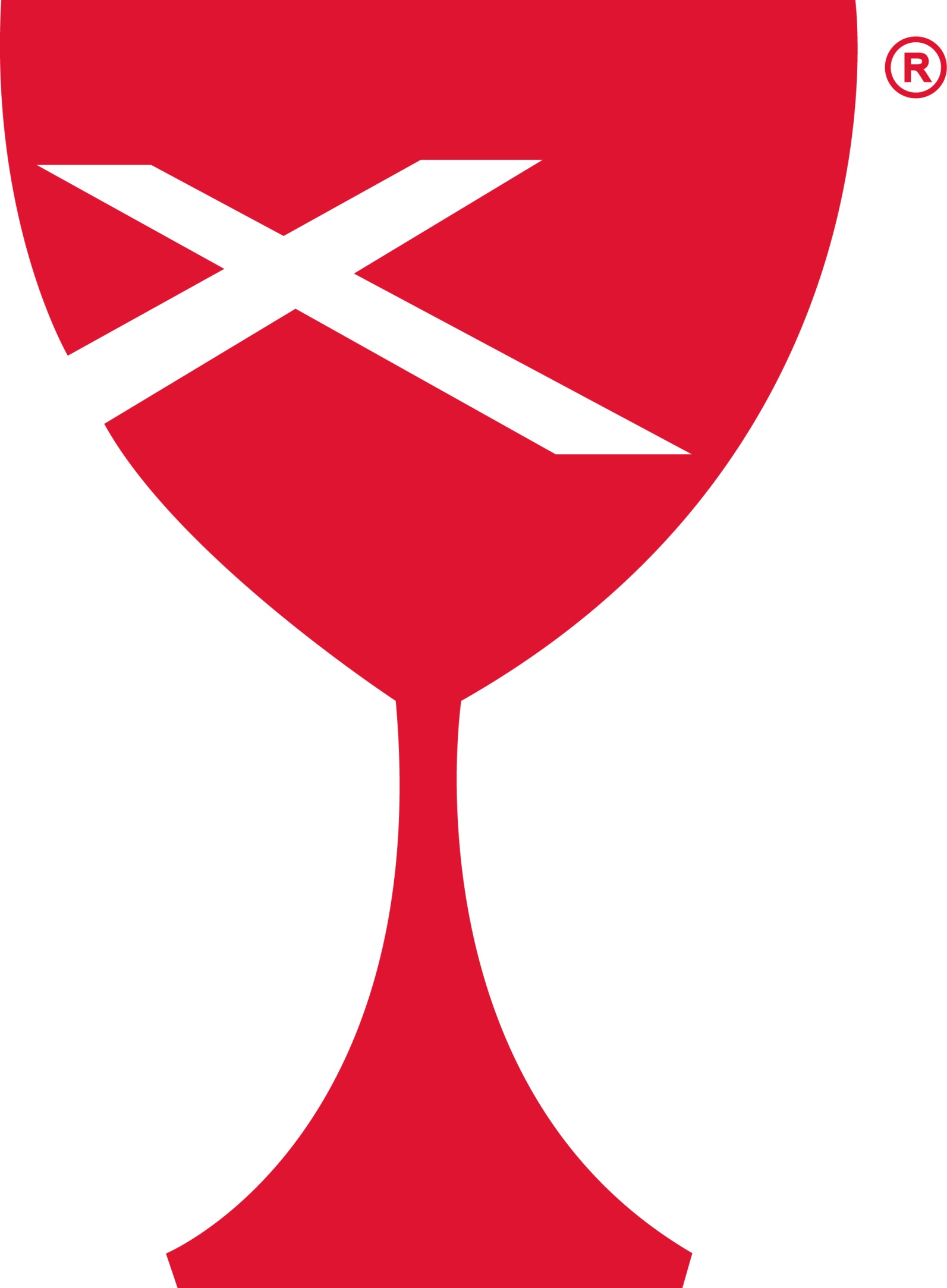 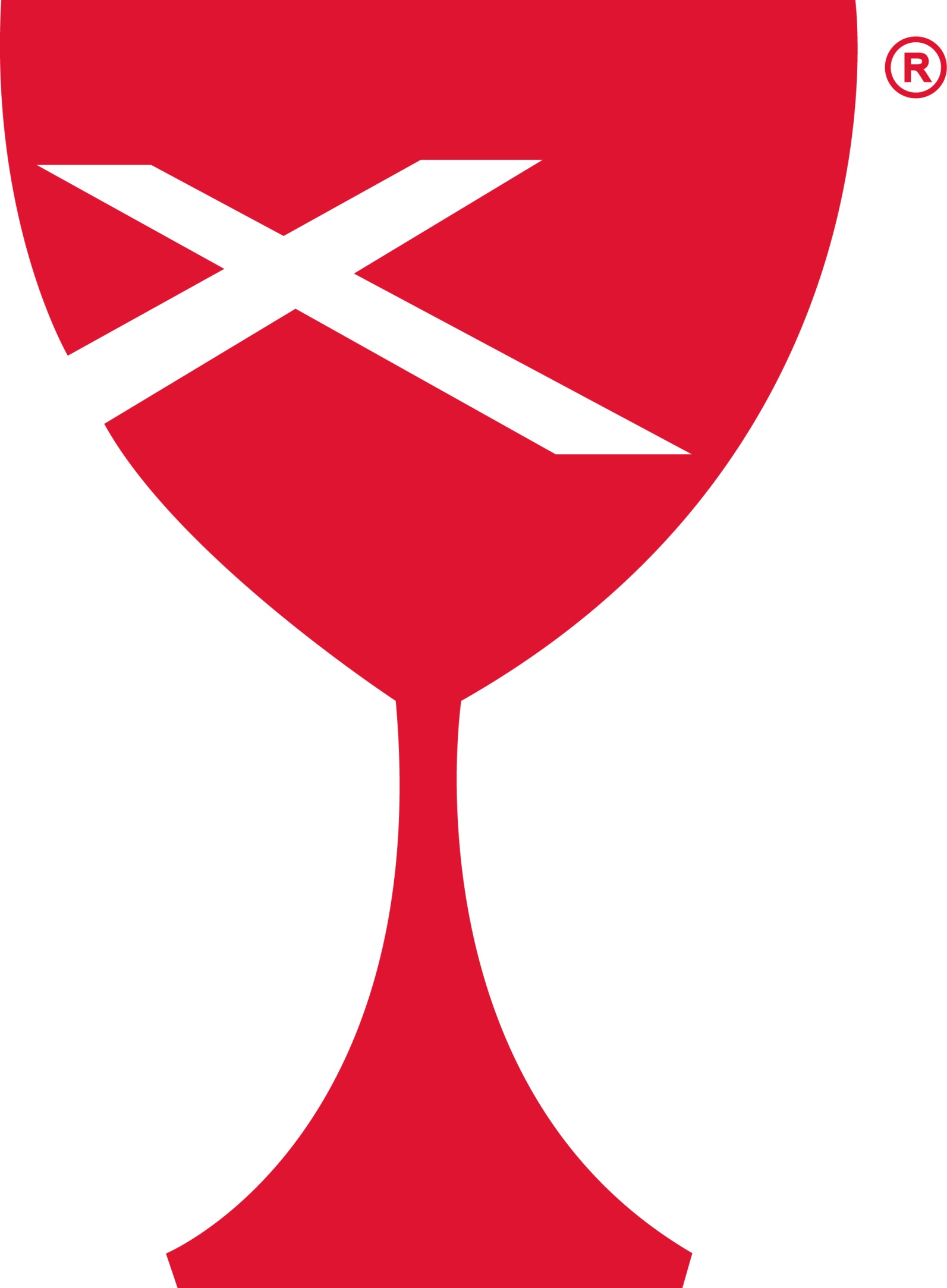 SERVING SCHEDULEIF YOU ARE UNABLE TO FULFILL YOUR RESPONSIBILITY, IT IS UP TO YOU TO FIND A REPLACEMENT.Prayer RequestsKnighton Clark – Grandson of Barb Decker’s Sister, Stella DonaldsonLarry CutrightJim DavidsonKaron DavisShirley Fitch – Surgery went well, prayers for recovery & therapyTricia Garver – Knee replacement went well, prayers for recovery & therapyDonna Hacker, Nina Meeker’s Sister, Diagnosed with ALSBecky Hardway – Iris McComas’ DaughterJeanne Hardway – Steph Shobe’s CousinDonna Hellman – Jeanne Unzicker’s SisterStephanie Nichols – Prayers for recovery & therapy from back surgeryRandy RueShawn Stifal & his Family- Shawn’s surgery went well, Dr. appt. Nov. 20th for resultsOur Sympathy and Condolences to the following families that have lost loved ones since the last newsletter.Family of Jack Gilbert – Kathy Hayes’ UncleFamily of Archie GowinFamily of Lawrence McKinneyFamily of Donnie Maulding - Father of Lori Dvorak, Ron & Jason.Family of Sandra Kuchar – Rose Peterson’s Sister-in-lawFamily of Roger Icenogle – Eleanor Markwell’s BrotherFamily of Paul HawkerProtz Family – Auto Accident, Vandalia & Sullivan FamiliesJOYSRev. Mike & Peg Dixon – New GranddaughterBarb Decker – Good report with the DoctorBrent & Courtney Shobe expecting a baby in April, Anxious Grandparents – Kenny & Steph		Casey Health Care		Heartland Nursing			Active MilitaryRuth Fitch				& Rehabilitation			Tyler Rue					Vera Ingle				Arbor Rose Memory Care	Helen Allen		  		Brenda Whitton			Allen Boyd								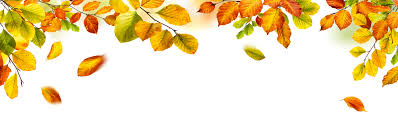 ACTIVITIES IN THE CHURCH	Nov 20	7:00 pm Elders Meeting (Date change due to Thanksgiving)Nov 21	9:30 am Worship Team MeetingNov 28	“Happy Thanksgiving!” – Church Office Closed	Nov 29	Church Office Closed	Dec 1		Hanging of the Greens	Dec 4		7:00 pm Board Meeting	Dec 5 		2:00-5:00 pm 4-H Banquet in Fellowship Hall	Dec 8		1-5 pm Fellowship Hall Rented for Birthday Party	Dec 11		6:30 pm Dinner & A PrayerDec 14	9:00 – 11:00 am Kids’ Christmas Shop	Dec 16	10:00 am Meet to put food bags together at Hutton Bldg.	Dec 17	12:30 pm Hand out Food Pantry Bags at Hutton Bldg.	Dec 18	7:00 pm Elders Meeting	Dec 24	7:00 pm Christmas Eve Service 	Dec 25	CHRISTMAS DAY – “HAPPY BIRTHDAY, JESUS!”2020  Jan 4		McCash Family Christmas in Fellowship Hall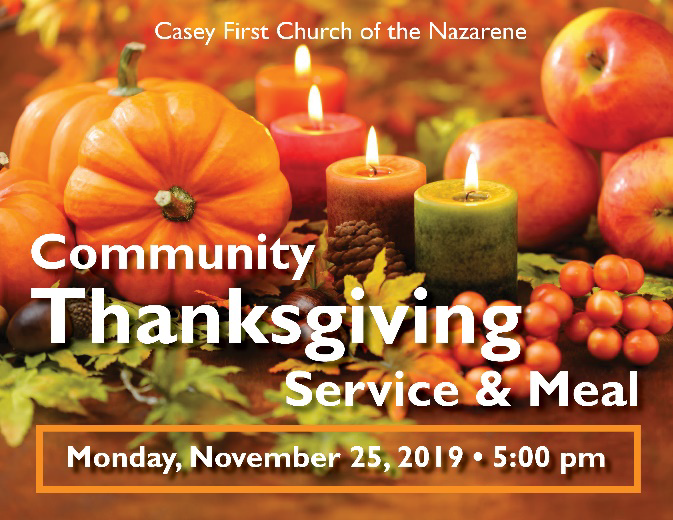 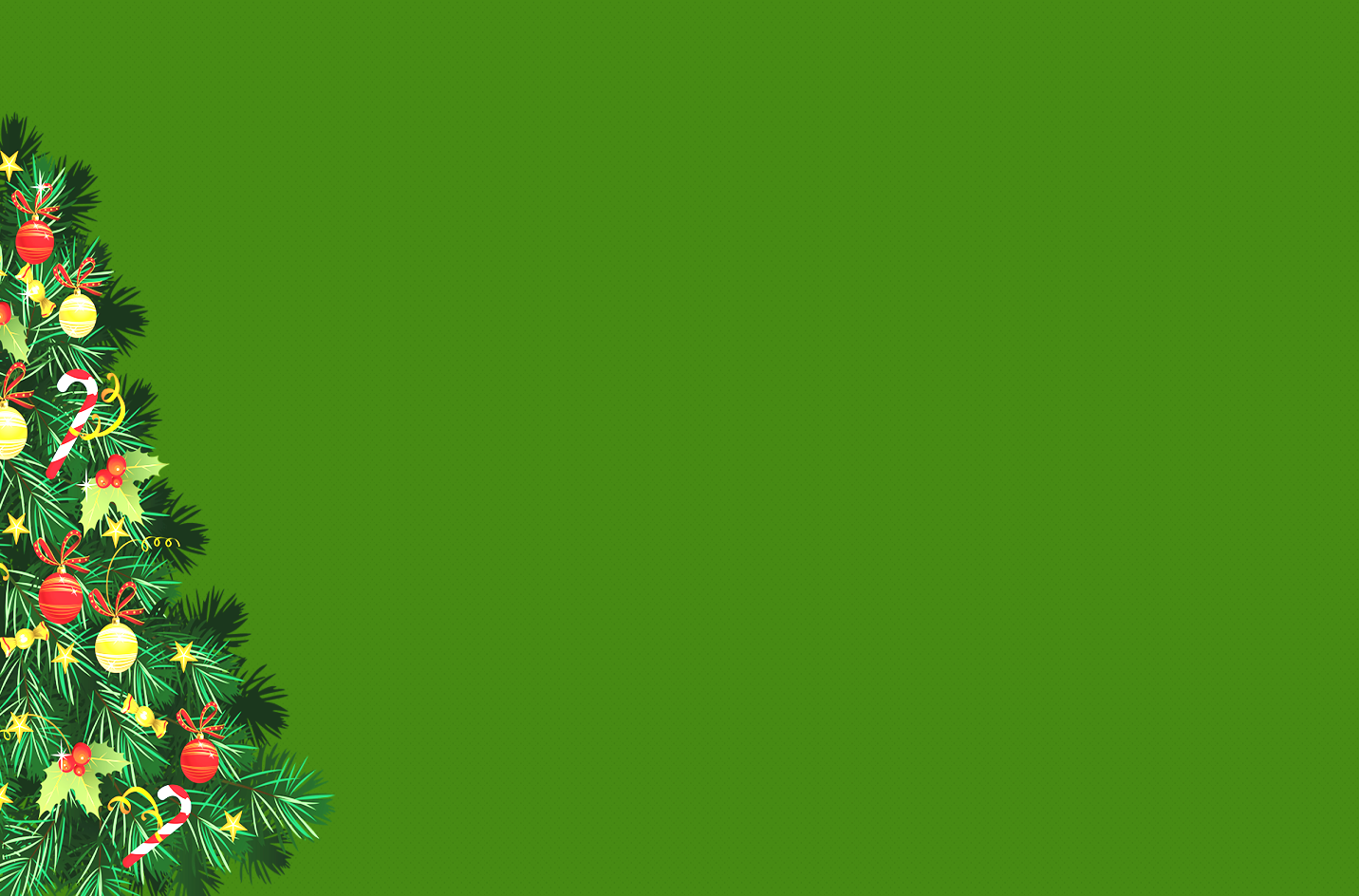 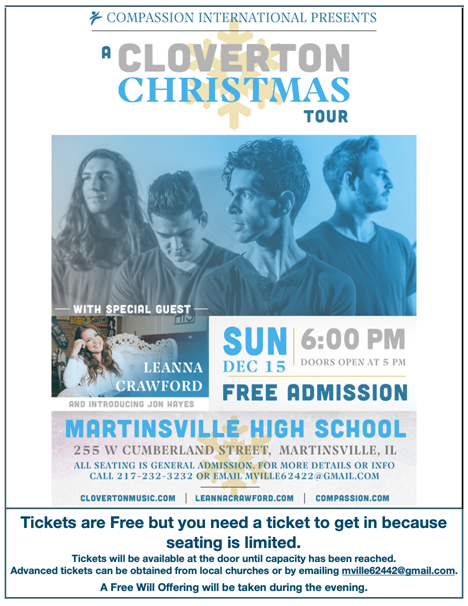 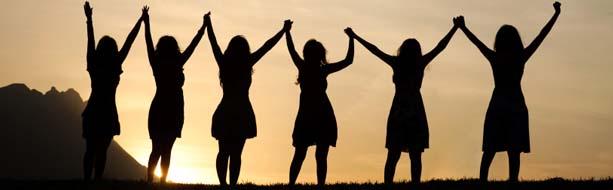 Dinner & A Prayer for Women, Wednesday, December 11th @ 6:30 pmin the Fellowship Hall. Watch for details.December 2019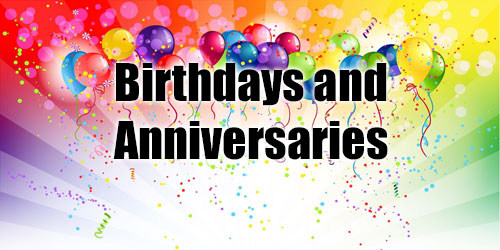 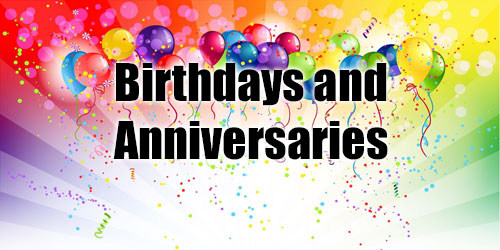   1 – Blake Ramsey			16 – Ed & Marge Allen  2 – Ed Allen				19 – Curt Wheat  4 – Marge Allen			23 – Randy & Rebecca Daugherty  7 – Kenny Whitton			27 – Audrey Sherwood  7 – Dan Winn				28 – Carole Cutright 10 – Gene Whitton			30 – Kyleigh Decker 14 – Moe Wimbley			30 – Olive AtheyWeek 12/01/2019Week12/08/2019Week12/15/2019Week12/22/2019Week12/29/2019ELDERSDebi SinclairDan WinnSharon DurhamNina MeekerMoe WimbleyELDERS                   SHUT-INSDebi SinclairDEACONSJeanne UnzickerJeri BlandBill BrewerBrad HickoxCharles MeekerCassie RamseySharon RichardsonConnie RobertsShellie SimpsonKenny ShobeSteph ShobeDevan SmithCheryl StifalJeanne UnzickerJeri BlandPREP. COMM.Jeanne & JeriBrad & CharlesSharon & ConnieKenny & StephCheryl & JeanneDEACONS               SHUT-INSJeanne & JeriWORSHIP LEADERLarry PatchettPeggy HickoxKathy HayesRuthie WimbleyGREETERLinda StonekingEleanor MarkwellRuthie WimbleyRose PetersonLinda ColemanSOUNDDevan SmithKen WhittonBrad HickoxDevan SmithCHILDREN'S MESSAGERev. MikePeggy HickoxRev. MikeRev. MikeRuthie WimbleyCHALLENGER REFRESHMENTSGrahamsPeggy HickoxEleanor MarkwellLarry PatchettCathy SherwoodSERMONRev. Mike DixonRev. Mike DixonRev. Mike DixonRev. Mike DixonChristmas HymnsDecember 2019December 2019December 2019December 2019December 2019SundayMondayTuesdayWednesdayThursdayFridaySaturday1Hanging of the Greens2347:00 pm Board Mtg.54-H Banquet FH 2-5 pm6781-5 pm FH RentedBD Party9MML 9:00 AM10116:30 pmDinner & A Prayer FH1213149-11 amKids’ Christmas Shop1516MML9:00 AMFood BankPrep17Food BankHand Out187:00 pm Elders Mtg.1920212223MML 9:00 AM247:00 pmChristmas Eve Service25CHRISTMAS DAYOffice Closed2627282930MML 9:00 AM31MML – Monday Morning LadiesFH – Fellowship HallSunday School 9:00 am, Worship 10:00 amMML – Monday Morning LadiesFH – Fellowship HallSunday School 9:00 am, Worship 10:00 amMML – Monday Morning LadiesFH – Fellowship HallSunday School 9:00 am, Worship 10:00 amMML – Monday Morning LadiesFH – Fellowship HallSunday School 9:00 am, Worship 10:00 amMML – Monday Morning LadiesFH – Fellowship HallSunday School 9:00 am, Worship 10:00 am